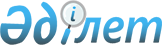 Байзақ ауданы бойынша шетелдіктер үшін 2024 жылға арналған туристік жарнаның мөлшерлемесін бекіту туралыЖамбыл облысы Байзақ аудандық мәслихатының 2024 жылғы 26 ақпандағы № 18-4 шешімі. Жамбыл облысы Әділет департаментінде 2024 жылғы 6 наурызда № 5165-08 болып тіркелді
      "Қазақстан Республикасындағы жергілікті мемлекеттік басқару және өзін-өзі басқару туралы" Қазақстан Республикасы Заңының 6-бабының 2-10-тармағына, Қазақстан Республикасы Мәдениет және спорт министрінің 2023 жылғы 14 шiлдедегi № 181 "Шетелдіктер үшін туристік жарнаны төлеу қағидаларын бекіту туралы" бұйрығына сәйкес, Байзақ аудандық мәслихаты ШЕШІМ ҚАБЫЛДАДЫ:
      1. Байзақ ауданының аумағында туристерді орналастыру орындарында шетелдіктер үшін туристік жарнаның 2024 жылға арналған мөлшерлемесі болу құнының 0 (нөл) пайызы мөлшерінде бекітілсін.
      2. Осы шешім оның алғашқы ресми жарияланған күнінен кейін күнтізбелік он күн өткен соң қолданысқа енгізіледі.
					© 2012. Қазақстан Республикасы Әділет министрлігінің «Қазақстан Республикасының Заңнама және құқықтық ақпарат институты» ШЖҚ РМК
				
      Байзақ аудандық 

      мәслихат төрағасы 

Б. Акбаев
